Apostrophes for Possession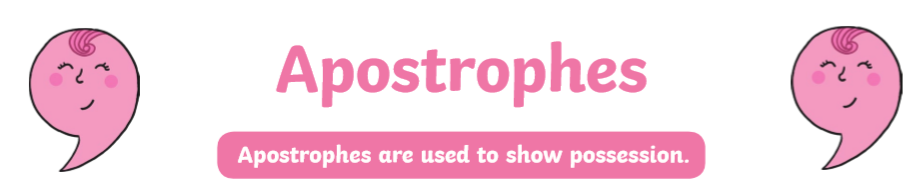 This is Anna’s car.  – The apostrophe comes before the s to show that the car belongs to Anna. 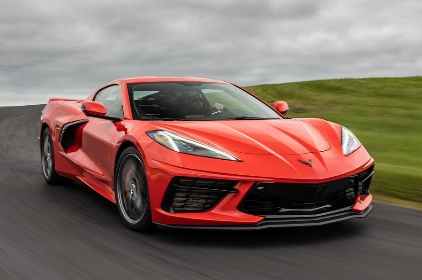 Instead of using the words ‘belonging/belongs to’ we can use our apostrophe for possession. For example: The long, blue coat which belongs to Sam is hanging up in the hall.Sam’s long, blue coat is hanging up in the hall.  These are the parents that belong to Jake. These are Jake’s parents.Now you have a go at changing these sentences into ones with an apostrophe for possession.These are the parents that belong to Mike. ______________________________________________________________________________________ A bright orange bike which belongs to Bob is in the garden. ______________________________________________________________________________________ This toy belongs to Rachel._________________________________________________________________________________________The dress belonging to Molly is hanging up in the wardrobe. ____________________________________________________________________________________ The phone belonging to Ben started to ring. ______________________________________________________________________________________Can you highlight or underline all of the apostrophes for possession?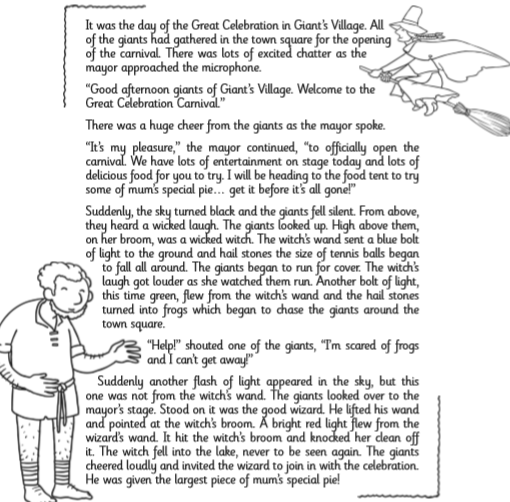 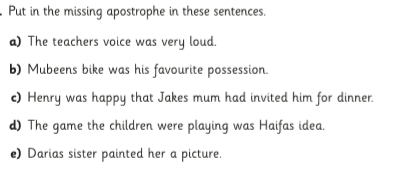 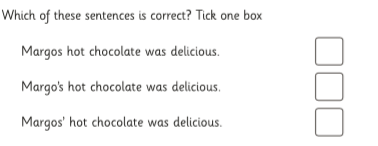 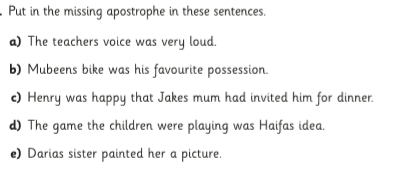 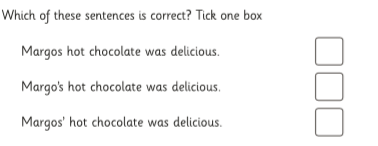 